LITTLE WITCHES HERBS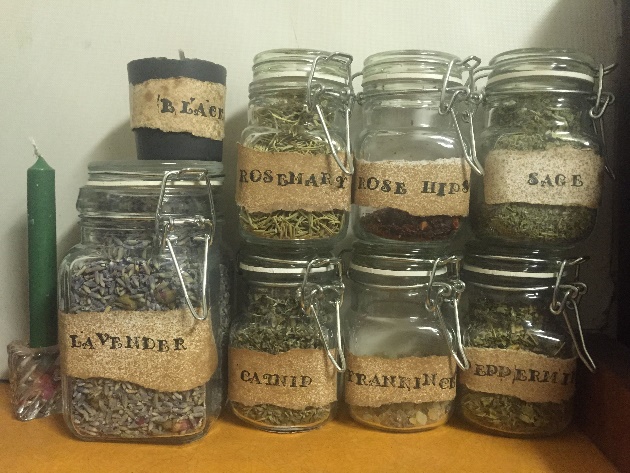 You watchet a puppet show Zelišča male čarovnice.Here are some new words from the show. Translate them into English using PONS online dictionary and write them in your notebook.Ogledal si si lutkovno predstavo z naslovom Zelišča male čarovnice. V tabeli so nove besede iz predstave. Prevedi jih s pomočjo PONS spletnega slovarja in jih zapiši v zvezek. Napisala sem ti tudi navodila za uporabo in dostop do slovarja. Če želiš, lahko kakšno izmed besed zraven tudi narišeš. Have fun!Navodila za uporabo spletnega slovarja:V iskalnik vpiši PONS prevajalnik in ENTER.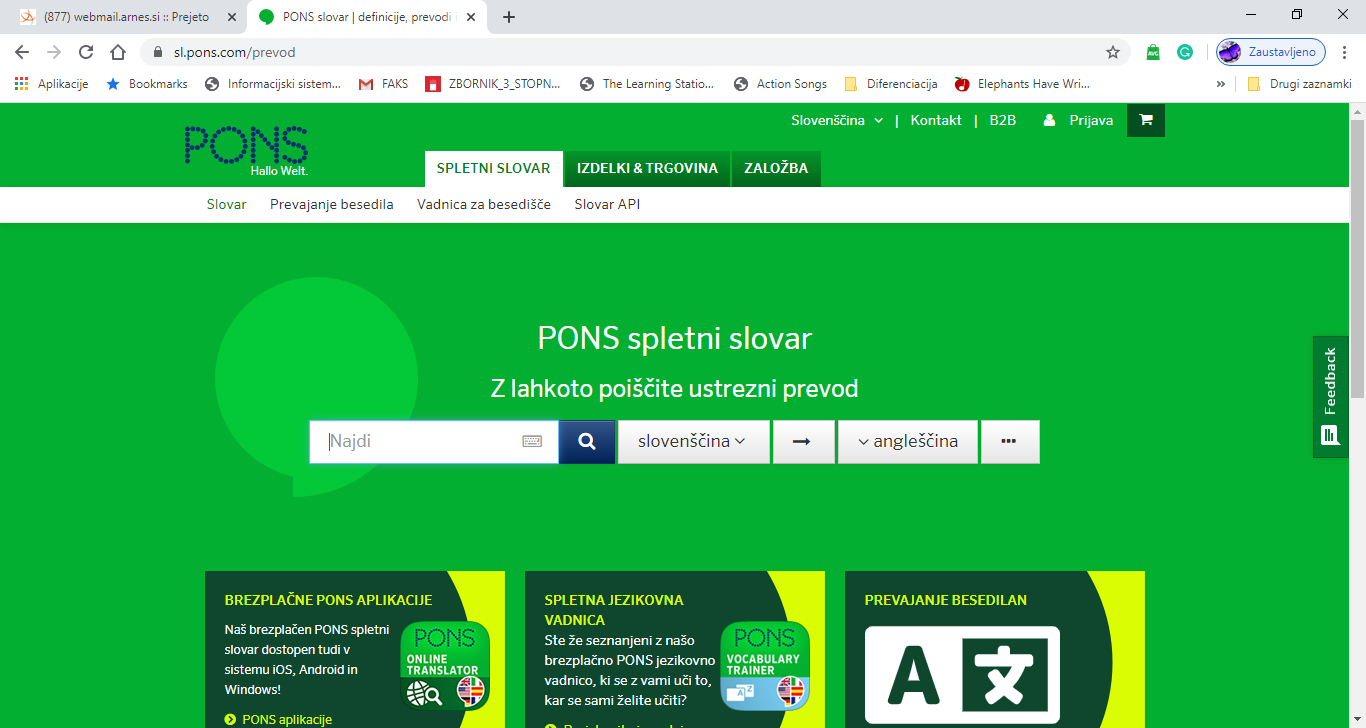 Tako, dobil si prvo, vstopno stran. Tukaj boš vpisal besedo, ki jo želiš prevesti v angleščino.Jaz sem vpisala čarovnica, vidiš?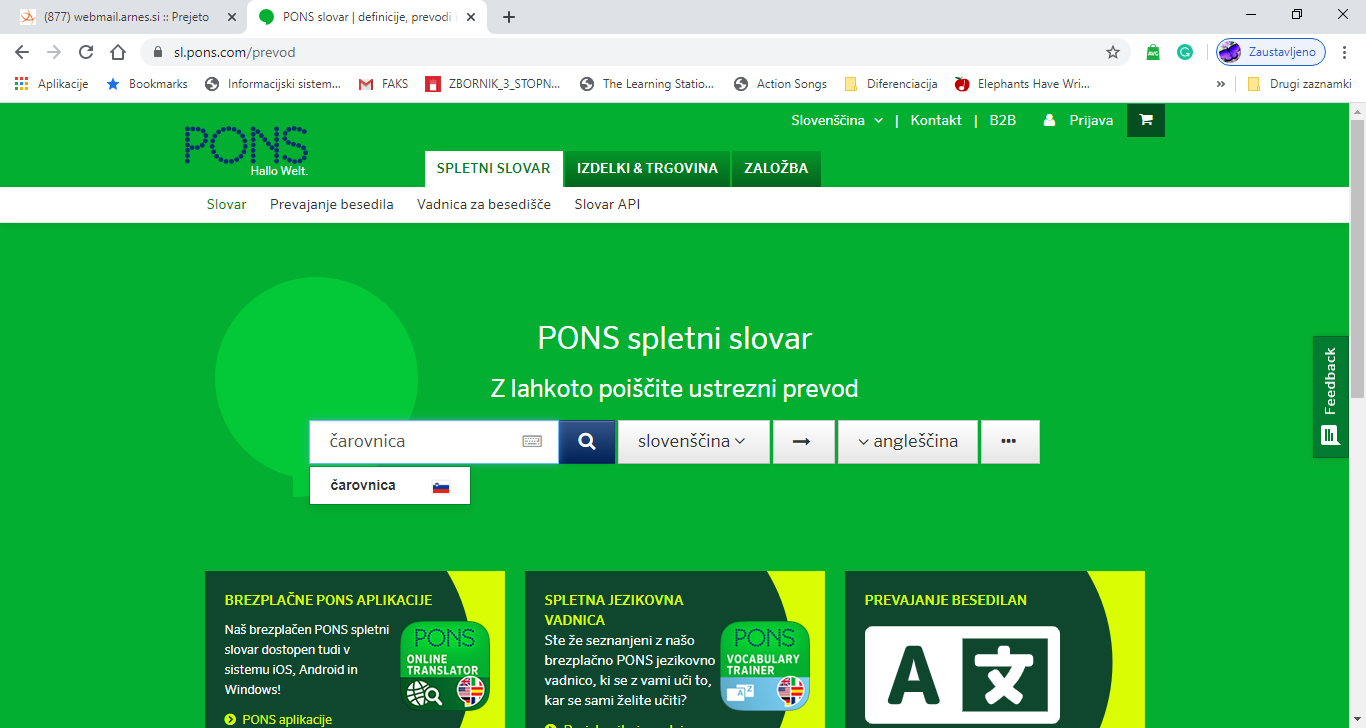 Nato pritisnem modro ikono z lupo.Program mi ponudi več prevodov. Običajno je najbolj ustrezen prvi prevod. Torej čarovnica – witch. To vpišem v zvezek.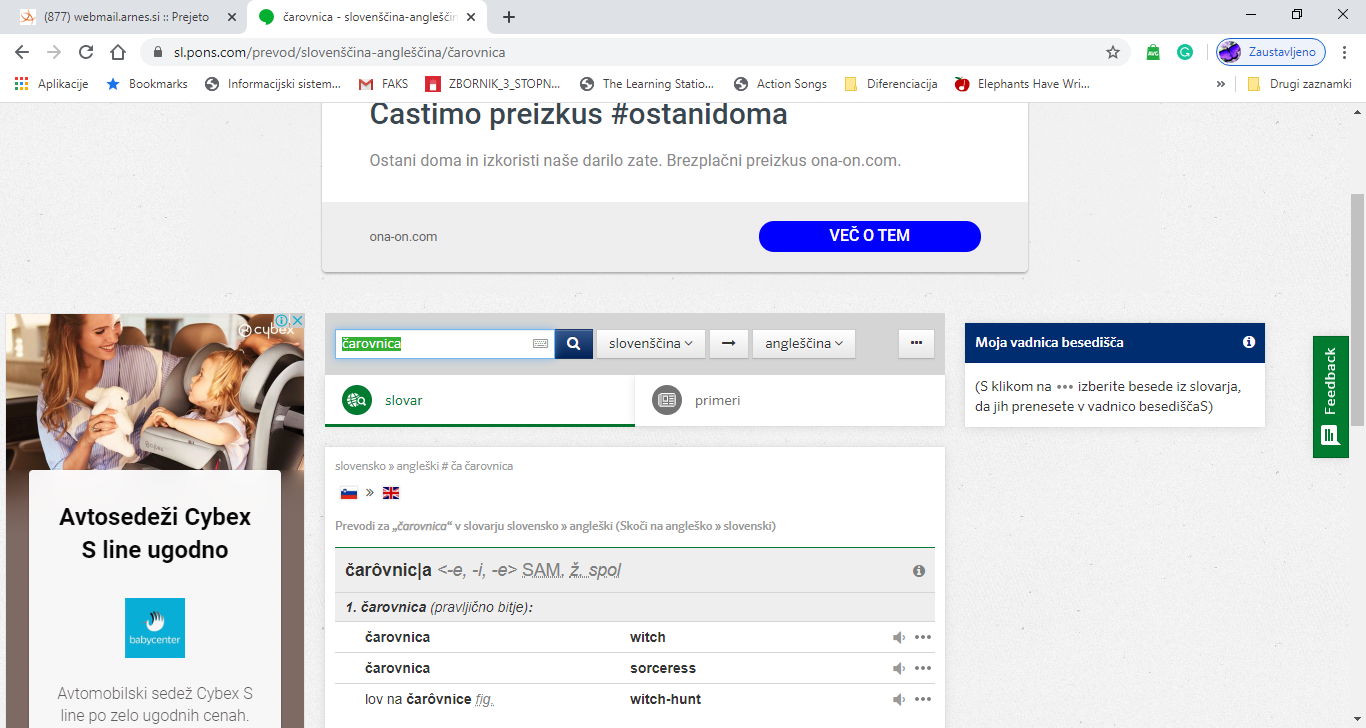 Besedo lahko tudi poslušam. Pritisnem na slušalko in poslušam, kako se izgovori. Besedo poslušam vsaj 3x in ponavljam.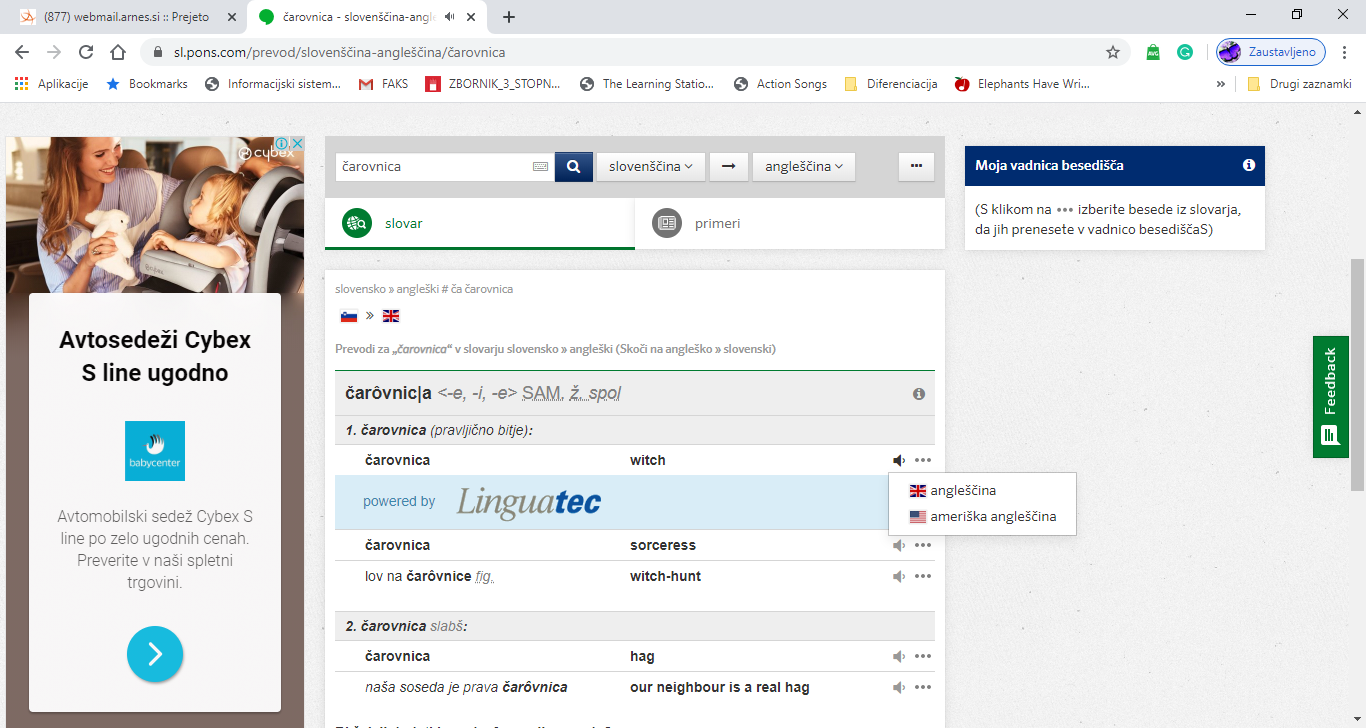 Enako ponovim za vse ostale besede na seznamu.SLOVENEENGLISHzeliščaherbsmala čarovnicalittle witchpajeksteklenicaparfummišzajecstrupenonevarnooblakinevihtasonceregratkoprivačajkamilicapolhZemljazabavaherbarij